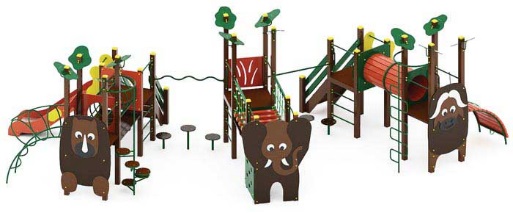      Игровой комплекс «Сафари» 1065     Размер не менее: длина – 11430 мм, ширина – 5360 мм, высота – 3170 мм.     Комплекс состоит из шести вертикальных башен с декоративными элементами, выполненными в тематике «Сафари».       - первая башня имеет размеры не менее: ширина – 1000 мм, длина – 1000 мм. Высота платформы над поверхностью ударопоглощающего покрытия составляет не менее 1200 мм, и не более 1250 мм. Башня должна иметь один вход, выполненный в виде перекладин, не менее трех штук, изготовленных из металлической трубы, диаметром не менее 26,8 мм. Вход должен быть оборудован поручнями, изготовленными из металлической трубы, диаметром не менее 26,8 мм. Башня должна быть оборудована лестницей и горкой.Лестница должна быть изготовлена из: стойки вертикальные – клееный брус, сечением не менее 100х100 мм, основание – из калиброванного пиломатериала, толщиной не менее 40 мм, перила – из калиброванного пиломатериала, толщиной не менее 40 мм. Количество ступенек – не менее четырех. Торцевые части вертикального столба должны быть закрыты пластмассовыми накладками. Ступеньки должны быть изготовлены методом склейки калиброванного пиломатериала и водостойкой нескользящей фанеры. Лестница должна оборудована подпятником. Подпятник должен быть изготовлен из металлической профильной трубы, сечением не менее 50х25 мм, а также стали листовой, толщиной не менее 3 мм.Горка должна иметь габаритные размеры не менее: длина – 2240 мм, ширина – 695 мм, высота – 1990 мм, стартовый участок горки находится на высоте не менее 1150 мм, и не более 1200 мм, от поверхности покрытия площадки. Скат горки выполнен из цельного листа нержавеющей стали, толщиной не менее 1,5 мм, оснащен бортами из березовой водостойкой фанеры, высотой не менее 170 мм, от ската до верхней части борта, и толщиной не менее 18 мм. Также горка имеет защитную перекладину, изготовленную из металлической трубы, диаметром не менее 26,8 мм, которую устанавливают на высоте не менее 600 мм, и не более 900 мм от уровня пола стартового участка горки. В комплекте с горкой должен идти подпятник, для крепления горки в грунт, изготовленный из профильной трубы, сечением не менее 30х30 мм. Основание горки должно быть изготовлено из профильной трубы, сечением не менее 50х25 мм. Радиус изгиба окончания горки должен быть больше или равен 50 мм. Средний угол наклона участка скольжения не должен превышать 40°. Высота конечного участка горки над поверхностью покрытия площадки должна быть не более 200 мм.          - вторая башня имеет размеры не менее: ширина – 1000 мм, длина – 1000 мм. Высота платформы над поверхностью ударопоглощающего покрытия составляет не менее 1200 мм, и не более 1250 мм.        Башня должна иметь два входа. Первый вход – в виде лаза металлического в форме дуги с кольцами (не менее трех), должен иметь габаритные размеры не менее: длина – 1410 мм, ширина – 740 мм, высота –2000 мм. Изготовлен из металлической трубы, диаметром не менее 33,5 мм. – основание, и металлической трубы, диаметром не менее 21,3 мм. – кольца. Лаз крепится к площадке через фанеру влагостойкую, размерами: длина – 950 мм, ширина – 950 мм, толщина - не менее 18 мм. Второй вход – в виде вертикального подъема по кругам, имеет габаритные размеры не менее: длина – 930 мм, ширина – 930 мм, высота – 2700 мм, изготовленный из металлической трубы, диаметром не менее 33,5 мм. Должен иметь не менее пяти круглых ступенек, изготовленных из ламинированной, нескользящей водостойкой фанеры, толщиной не менее 18 мм.      Ограждение выполнено в виде носорога из водостойкой фанеры, толщиной не менее 18 мм, с декоративными накладками из водостойкой фанеры, толщиной не менее 9 мм. В верхней части столбы имеют декоративные элементы в виде крон деревьев, изготовленные из водостойкой фанеры, толщиной не менее 9 мм, с упорами для крепления, изготовленными из металлической трубы, диаметром не менее 21,3 мм.      Первая и вторая площадки должны быть соединены тоннельным переходом с металлическими кольцами, имеет размеры не менее: длина – 1500 мм, внутренний диаметр – 680 мм, изготовленный из металлической трубы, диаметром не менее 26,8 мм. Расстояние между кольцами не менее 230 мм. Переход должен быть оборудован страховочным мостом, выполнен из калиброванного пиломатериала толщиной не менее 30 мм. Начинается и заканчивается переход фанерой, размерами не менее: ширина – 950 мм, высота – 950 мм, изготовленной из водостойкой фанеры, толщиной не менее 18 мм.     - третья башня имеет размеры не менее: ширина – 1000 мм, длина – 1000 мм. Высота платформы над поверхностью ударопоглощающего покрытия составляет не менее 1200 мм, и не более 1250 мм. Башня должна иметь два входа, выполненных в виде перекладин, не менее трех штук, изготовленных из металлической трубы, диаметром не менее 26,8 мм. Входы должны быть оборудованы поручнями, изготовленными из металлической трубы, диаметром не менее 26,8 мм.      Ограждение должно быть изготовлено их водостойкой фанеры, толщиной не менее 18 мм, имеет размеры не менее: высота – 720 мм, ширина – 950 мм.      В верхней части столбы имеют декоративные элементы в виде крон деревьев, изготовленные из водостойкой фанеры, толщиной не менее 9 мм, с упорами для крепления, изготовленными из металлической трубы, диаметром не менее 21,3 мм.     Первая и третья башни соединены переходом с перекладиной для поддержания равновесия. Переход выполнен в виде круглых ступенек (не менее трех штук) из нескользящей ламинированной фанеры толщиной не менее 18 мм, расположенных на разном уровне. Опоры ступенек должны быть изготовлены из металлической трубы, диаметром не менее 48 мм. Перекладина в виде волны должна быть изготовлена из металлической трубы диаметром не менее 33,5 мм.      - четвертая башня имеет размеры не менее: ширина – 1000 мм, длина – 1000 мм. Высота платформы над поверхностью ударопоглощающего покрытия составляет не менее 1200 мм, и не более 1250 мм. Башня должна иметь два входа: первый вход выполнен в виде перекладин, не менее трех штук, изготовленных из металлической трубы диаметром не менее 26,8 мм; второй вход – в виде скалодрома, который имеет размеры не менее: ширина – 950 мм, высота – 1130 мм, и должен быть изготовлен из водостойкой фанеры, толщиной не менее 18 мм, с отверстиями для ног. Входы должны быть оборудованы поручнями, изготовленными из металлической трубы, диаметром не менее 26,8 мм.      Ограждение выполнено в виде слона из водостойкой фанеры, толщиной не менее 18 мм, с декоративными накладками из водостойкой фанеры, толщиной не менее 9 мм.       Третья и четвертая башни соединены переходом в виде канатного подвесного моста, имеет габаритные размеры не менее: длина – 1500 мм, ширина – 1000 мм, высота – 840 мм, оборудованного страховочным мостом. Перекладины подвесного моста должны быть изготовлены из калиброванного пиломатериала, толщиной не менее 40 мм, и березовой водостойкой фанеры, толщиной не менее 18 мм, склеенных между собой. Перила из металлической профильной трубы сечением не менее 40*40 мм. Сетка из полипропиленового каната диаметром не менее 16 мм, со стальным/полипропиленовым сердечником, перекрестия канатов зафиксированы пластиковыми соединительными элементами цилиндрической формы, крепежные элементы пропиленовой сетки представляют собой петлю с коушем, обжатую алюминиевой втулкой. Канат должен быть предназначен для детских игровых площадок, сплетен из 6-ти прядей. Каждая прядь состоит из металлической сердцевины (канатная оцинкованная проволока) с обкаткой мультифиламентным полипропиленом, стабилизированным против ультрафиолетового излучения. Страховочный мост выполнен из калиброванного пиломатериала толщиной не менее 30 мм.       - пятая башня имеет размеры не менее: ширина – 1000 мм, длина – 1000 мм. Высота платформы над поверхностью ударопоглощающего покрытия составляет не менее 1200 мм, и не более 1250 мм. Башня должна иметь один вход, выполненный в виде перекладин, не менее трех штук, изготовленных из металлической трубы, диаметром не менее 26,8 мм. Вход должен быть оборудован поручнями, изготовленными из металлической трубы, диаметром не менее 26,8 мм. Башня должна быть оборудована лестницей и горкой.Лестница должна быть изготовлена из: стойки вертикальные – клееный брус, сечением не менее 100х100 мм, основание – из калиброванного пиломатериала, толщиной не менее 40 мм, перила – из калиброванного пиломатериала, толщиной не менее 40 мм. Количество ступенек – не менее четырех. Торцевые части вертикального столба должны быть закрыты пластмассовыми накладками. Ступеньки должны быть изготовлены методом склейки калиброванного пиломатериала и водостойкой нескользящей фанеры. Лестница должна оборудована подпятником. Подпятник должен быть изготовлен из металлической профильной трубы, сечением не менее 50х25 мм, а также стали листовой, толщиной не менее 3 мм.Горка должна иметь габаритные размеры не менее: длина – 2240 мм, ширина – 695 мм, высота – 1990 мм, стартовый участок горки находится на высоте не менее 1150 мм, и не более 1200 мм, от поверхности покрытия площадки. Скат горки выполнен из цельного листа нержавеющей стали, толщиной не менее 1,5 мм, оснащен бортами из березовой водостойкой фанеры, высотой не менее 170 мм, от ската до верхней части борта, и толщиной не менее 18 мм. Также горка имеет защитную перекладину, изготовленную из металлической трубы, диаметром не менее 26,8 мм, которую устанавливают на высоте не менее 600 мм, и не более 900 мм от уровня пола стартового участка горки. В комплекте с горкой должен идти подпятник, для крепления горки в грунт, изготовленный из профильной трубы, сечением не менее 30х30 мм. Основание горки должно быть изготовлено из профильной трубы, сечением не менее 50х25 мм. Радиус изгиба окончания горки должен быть больше или равен 50 мм. Средний угол наклона участка скольжения не должен превышать 40°. Высота конечного участка горки над поверхностью покрытия площадки должна быть не более 200 мм.         Третья и пятая башни соединены переходом с перекладиной для поддержания равновесия. Переход выполнен в виде круглых ступенек (не менее трех штук) из нескользящей ламинированной фанеры толщиной не менее 18 мм, расположенных на разном уровне. Опоры ступенек должны быть изготовлены из металлической трубы, диаметром не менее 48 мм. Перекладина должна быть изготовлена из металлической трубы диаметром не менее 33,5 мм.      - шестая башня имеет размеры не менее: ширина – 1000 мм, длина – 1000 мм. Высота платформы над поверхностью ударопоглощающего покрытия составляет не менее 1200 мм, и не более 1250 мм. Башня должна иметь два входа: первый вход в виде подъема из дугообразных ступенек, расположенных по спирали на одной стойке, имеет габаритные размеры не менее: длина – 930 мм, ширина – 840 мм, высота – 2710 мм. дугообразные ступени изготовлены из металлической трубы, диаметром не менее 26,8 мм, стойка изготовлена из металлической трубы, диаметром не менее 33,5 мм; второй вход -  в виде лаза с деревянными поперечинами в форме дуги, имеет габаритные размеры не менее: длина – 1310 мм, ширина – 1000 мм, высота – 1200 мм. Изготовлен из металлической профильной трубы сечением не менее 30*30 мм. – основание, поперечины изготовлены из калиброванного пиломатериала хвойных пород, толщиной не менее 40 мм. Подъем должен быть оборудован канатом и поручнями, изготовленными из металлической трубы диаметром не менее 26,8 мм.     Ограждение выполнено в виде буйвола из водостойкой фанеры, толщиной не менее 18 мм, с декоративными накладками из водостойкой фанеры, толщиной не менее 9 мм. В верхней части столбы имеют декоративные элементы в виде крон деревьев, изготовленные из водостойкой фанеры, толщиной не менее 9 мм, с упорами для крепления, изготовленными из металлической трубы, диаметром не менее 21,3 мм.      Пятая и шестая башни соединены тоннельным переходом, габаритные размеры не менее: внутренний диаметр – 620 мм, длина – 1500 мм, изготовлен из калиброванного пиломатериала, толщиной не менее 40 мм. Основные элементы изготовлены из металлической профильной трубы, сечением не менее 40*20 мм. Начинается и заканчивается переход фанерой, размерами не менее: ширина – 950 мм, высота – 950 мм, изготовленной из водостойкой фанеры, толщиной не менее 18 мм.Пол площадок должен быть изготовлен из ламинированной нескользящей фанеры, толщиной не менее 18 мм. Используемая фанера должна быть водостойкой фанерой марки ФСФ, из лиственных пород. При изготовлении несущих конструкций (столбов) сечением не менее 100х100мм, должна быть использована технология склейки под прессом нескольких слоев древесины.Деревянные детали должны быть тщательно отшлифованы, кромки закруглены и окрашены яркими двухкомпонентными красками, стойкими к  сложным погодным условиям, истиранию, действию ультрафиолета и специально предназначенными для применения на детских площадках, крепеж оцинкован.Металлические элементы окрашены яркими порошковыми красками с предварительной  антикоррозийной обработкой.Выступающие концы болтовых соединений должны закрываться пластиковыми заглушками.Обязательно наличие закладных деталей для монтажа, изготовленные из: труба металлическая диаметром не менее 48 мм, сталь листовая, толщиной не менее 3 мм.